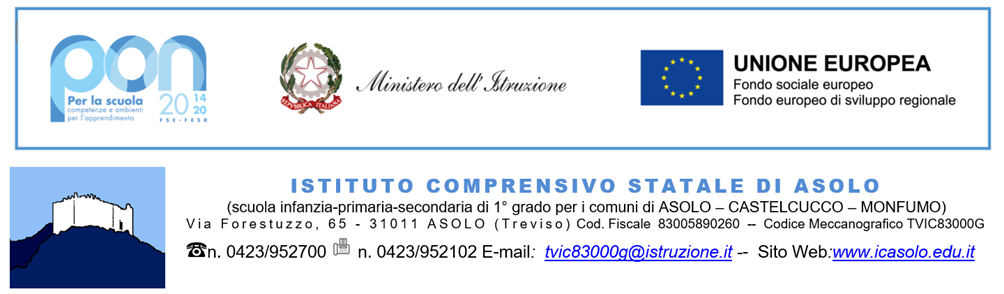 Al Dirigente Scolastico Istituto ComprensivoAsoloRICHIESTA di RIMBORSO SPESE per VISITE GUIDATE, USCITE NATURALISTICHE e VIAGGI D’ ISTRUZIONE in ITALIAIl/La sottoscritt	 	 docente di    	non docente    	CHIEDEnell’ambito delle uscite in Italia il rimborso spese per:Si precisa che, per i docenti che usufruiscono di mezza pensione, in cui sia compresa la prima colazione e il pranzo o la cena, la nota del Ministero del Tesoro del 14/05/1999, prot. nr. 205876, ha escluso la possibilità del rimborso del costo dell’eventuale secondo pasto, in quanto equipara la colazione ad un normale pasto. Se invece i giorni di missione non sono tutti coperti dalla gratuità o dalla mezza pensione (es. la mezza pensione inizia dal secondo giorno), si possono rimborsare il pasto del giorno di andata e un pasto del giorno di ritorno, purchè dalla partenza all’inizio del trattamento alberghiero o dalla fine del trattamento all’arrivo in sede trascorrano almeno 8 ore.Rimborso massimo di un pasto giornaliero € 22,26.Si allegano:Le pezze giustificative delle spese sostenute. Copia del conferimento di nomina.Eventuali chilometri percorsi con mezzo proprio (se autorizzato):    	Asolo,		Firma    	Tipologia di uscitaLuogoDataDalle ore alle oreTot. OreTot. giorniVisita guidata classe _____Uscita naturalistica classe _____Viaggio di istruzione in Italiaclasse _____